 АДМИНИСТРАЦИЯ КАРАГУЗИНСКОГО СЕЛЬСОВЕТА САРАКТАШСКОГО РАЙОНА ОРЕНБУРГСКОЙ ОБЛАСТИП О С Т А Н О В Л Е Н И Е______________________________________________________________23.03.2020 года                      с. Карагузино	                                   № 18-пВ целях противодействия незаконной предпринимательской деятельности субъектов гражданских правоотношений, которая развивается вне государственного учета и контроля и включает пользование имуществом, продажу товаров, выполнение работ и оказание услуг, укрываемых от налогообложения, а также неформальной занятости граждан. Приносящий им заработок, трудовой доход, без уплаты предусмотренных законодательством платежей в бюджеты всех уровней и внебюджетные фонды, руководствуясь статьей устава муниципального образования Карагузинский сельсовет Саракташского района, Совет депутатов муниципального образования	 Карагузинский сельсовет	Саракташского района Оренбургской областиРЕШИЛ:Создать межведомственную комиссию по противодействию «теневому» Сектору экономики. Утвердить:Состав межведомственной комиссии по противодействию «теневому» сектору экономики (приложение №1)Положение о межведомственной комиссии по противодействию «теневому» сектору экономики (приложение№2)Постановление вступает в силу после его официального опубликования. Глава сельсовета                                            А.Х.БикматовРазослано: в дело, прокурору района, администрации сельсовета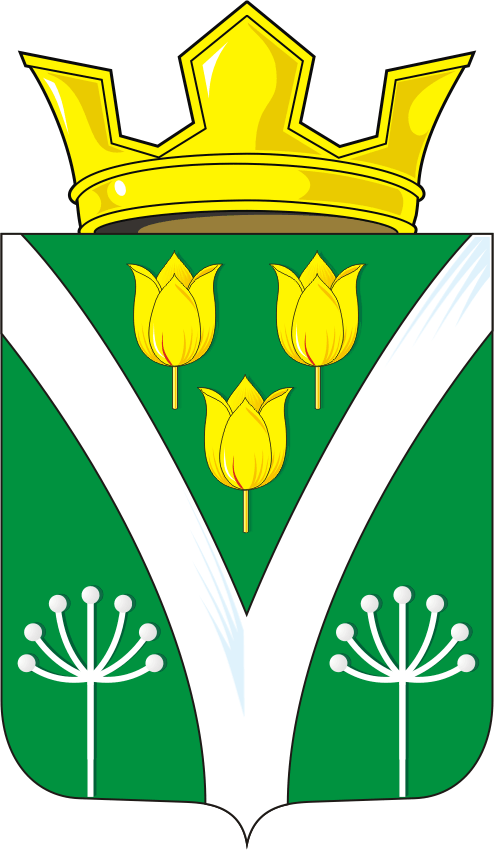 приложение к решению   Совет депутатовКарагузинского сельсовета от 23.03.2020 г.№18                                                   СОСТАВМЕЖВЕДОМСТВЕННОЙ КОМИССИИ ПО ПРОТИВОДЕЙСТВИЮ                        «ТЕНЕВОМУ» СЕКТОРУ ЭКОНОМИКИ.  Председатель межведомственной комиссии – глава администрации муниципального образования Карагузинский сельсовет Бикматов Асхат ХалиловичЗаместитель председателя межведомственной комиссии – заведующая библиотекой Тазетдинова люция ТуфатовнаСекретарь межведомственной комиссии – специалист 2 категории администрации муниципального образования Карагузинский сельсовет Садыкова Эльвира АхметгаряевнаЧлены комиссии:Специалист по ПВУ администрации муниципального образования Карагузинский сельсовет Айдарова Гульназ КамалетдиновнаДиректор СДК с.Карагузино – Ишбульдина Мунира Габидуллиевна Худрук СДК с.Карагузино Рахматулин Марсель Ханановичприложение к решению   Совет депутатовКарагузинского сельсовета От 23.03. 2020 г.№18                                                                      ПОЛОЖЕНИЕО МЕЖВЕДОМСТВЕННОЙ КОМИССИИ ПОПРОТИВОДЕЙСТВИЮ «ТЕНЕВОМУ» СЕКТОРУ ЭКОНОМИКИОбщие положенияНастоящее Положение о межведомственной комиссии по противодействию «теневому» сектору экономики (далее- Положение) определяет задачи, функции и порядок деятельности межведомственной комиссии (далее -комиссия) по противодействию «теневому» сектору экономики.В своей деятельности комиссия руководствуется Конституцией Российской Федерации, федеральными законами, указами и распоряжениями Президента Российской Федерации, постановлениями и распоряжениями Правительства Российской Федерации, законами области, правовыми актами органов государственной власти, а также настоящим Положением.Для реализации решений межведомственной комиссии могут издаваться постановления, распоряжения и даваться поручения главой района.Основные задачиЗадачами комиссии являются:а) анализ состояния «теневого» сектора экономики района;б) выработка мер по сокращению «теневого» сектора экономики в районе и искоренению причин и условий, способствующих формированию «теневого» сектора экономики.3. Полномочия комиссииДля реализации возложенных на комиссию задач она осуществляет следующие полномочия:а) рассмотрение информацией, характеризующую ситуацию в «теневом» секторе экономики района в целом, в разрезе поселений, видов деятельности и т.д.;б) рассмотрение результатов реализации мероприятий по противодействию «теневому» сектору экономики района;в) рассмотрение предложений о мерах по сокращению уровня «теневой» экономики и искоренению причин, способствующих формировании «теневого» сектора экономики;г) разработка рекомендаций по осуществлению мероприятий,направленных на сокращение уровня «теневой» экономики и искоренению причин, способствующих формировании «теневого» сектора экономики;д) осуществление контроля выполнений, принятых комиссией.4. Права комиссииКомиссия вправе:а) запрашивать и получать в соответствии с действующим законодательством информацию для рассмотрения вынесенных на ее заседание вопросов, относящихся к деятельности комиссии;б) по согласованию привлекать к участию в своих заседаниях должностных лиц органов государственной и муниципальной власти, не входящих в состав комиссии;в) направлять предложения и рекомендации по вопросам в соответствии со своими полномочиями;г) давать членами комиссии обязательные для исполнения поручения по вопросам в соответствии со своими полномочиями;д) создать рабочие группы по отдельным направлениям деятельности комиссии.5. компетенция председателя, секретаря и членов комиссии.5.1. Председатель вправе:а) назначает дату, время и место заседания комиссии;б) определяет круг лиц, приглашаемых на заседание комиссии;в) председательствует на заседании комиссии;г)утверждает повестку дня заседания комиссии.В отсутствии председателя комиссии его обязанности исполняет заместитель.5.2. Секретарь комиссии:а) организует работу комиссии;б) формирует повестку дня заседания комиссии с учетом предложения членов комиссии, обеспечивает своевременное направление членам комиссии повестки дня заседания;в) своевременно направляет для ознакомления членам комиссии документы, предоставленные для рассмотрения;г) созывает заседание комиссии по согласованию с председателем и оформляет протокол заседания комиссии;д) обеспечивает направление членам комиссии протокола заседания комиссииСекретарь комиссии участвует в ее заседаниях с правом голоса.5.3. Члены комиссии: а) участвуют в заседаниях, при невозможности присутствовать – заблаговременно извещает секретаря комиссии;б) направляют письменные предложения по вопросам повестки дня заседания комиссии, в случае невозможности участия в предстоящем заседании по уважительным причинам (отпуск, командировка, болезнь) секретарю комиссии;в) вносят председателю комиссии или его заместителю предложения в повестку дня4г) представляют секретарю комиссии  материалы по вопросам , подлежащим рассмотрению на заседании;д) участвуют в обсуждении рассматриваемых вопросов  и выработке по ним решений.Члены комиссии вправе делегировать свои полномочия (с правом участия в голосовании) своим представителям, о чем предварительно уведомляют секретаря комиссии.6. Порядок деятельности комиссии6.1. Заседания комиссии проводится по мере необходимости, но не реже одного раза в квартал.6.2. Заседания комиссии считается правомочным, если на нем присутствует не менее половины членов комиссии.6.3. Решение комиссии принимается открытым голосованием и считается принятым, если за него проголосовали более половины членов комиссии, присутствующих на заседании.При равенстве голосов членов комиссии голос председательствующего на заседании является решающим.6.4. Решение комиссии оформляется протоколом, который подписывает председательствующий.О межведомственной комиссии по противодействию «теневому» сектору экономики в муниципальном  образовании Карагузинский сельсовет  Саракташского района Оренбургской области на период 2019-2022 годы»